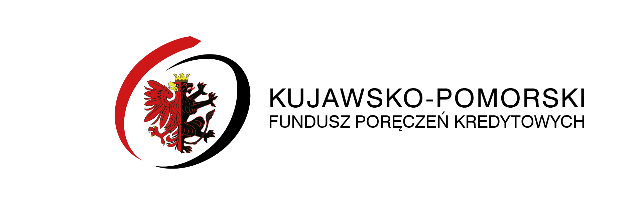 WNIOSEK  O  UDZIELENIE PORĘCZENIA WADIALNEGO 
W RAMACH PAKIETU WADIALNEGOINFORMACJE NA TEMAT WNIOSKODAWCY:2. INFORMACJE NA TEMAT PRZETARGU:3. INFORMACJE NA TEMAT PORĘCZENIA:        .....................................................	                                .............................................................................                                   
                     Miejscowość i data				                              Podpisy i pieczęcie osób upoważnionych 
                                                                                                                                                    do reprezentowania WnioskodawcyNumer wniosku:Numer pakietu:Data wpływu wniosku:Osoba przyjmująca wniosek:Dane Wnioskodawcy:(pieczęć firmowa)Dane na temat zamawiającego/organizatora przetargu:Wartość przetargu:Wartość wymaganego wadium:Nr przetargu / Tytuł:Wnioskowana kwota pojedynczego poręczenia wadialnego:Wnioskowany okres trwania pojedynczego poręczenia wadialnego:Data, do jakiej Zobowiązany powinien otrzymać poręczenie:Wniosek o wydłużenie terminu na pisemne żądanie zapłaty o 3 dni: